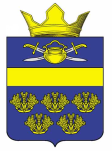 Российская ФедерацияВолгоградская областьКотельниковский муниципальный районСовет народных депутатов Верхнекурмоярского сельского поселения        РЕШЕНИЕ № 47/88от  «13»  февраля  2017г.                                                                    х. Веселый«Об одобрении проекта Решения о внесении изменений  и дополнений в Устав Верхнекурмоярского сельского поселения, проведения по нему публичных слушаний и установления порядка учета предложений граждан в проект Решения о внесении изменений в Устав Верхнекурмоярского сельского поселения Котельниковского муниципального района Волгоградской области»      1.Одобрить проект решения о внесении изменений и дополнений в Устав Верхнекурмоярского сельского поселения (далее – Решение) -  приложение 1.      2.  Установить Порядок учета предложений по проекту Решения «О внесении изменений и дополнений в Устав Верхнекурмоярского сельского поселения», участия граждан в его обсуждении и проведения по нему публичных слушаний - приложение 2.     3.  Главе Верхнекурмоярского сельского поселения в соответствии с Положением  о порядке обнародования муниципальных правовых актов, утвержденным Решением Совета народных депутатов Верхнекурмоярского сельского поселения от 17 октября 2006г. № 52/17 обнародовать проект  в срок до 14 марта 2017 года.     4.  Для обсуждения проекта Решения Верхнекурмоярского сельского поселения с участием жителей, назначить проведение публичных слушаний по истечении 15 дней после обнародования настоящего Решения. Публичные слушания провести 27 февраля  2017 года в 12.00 ч. в здании МКОУ Весёловская СОШ по адресу: 404376  х. Веселый Котельниковский район Волгоградская область.    5.  Настоящее решение подлежит одновременному обнародованию с проектом Решения о внесении изменений и дополнений в Устав Верхнекурмоярского  сельского поселения и порядком учета предложений граждан, и вступает в силу со дня его официального обнародования.Глава Верхнекурмоярского сельского поселения                                                                  Мельников А.С.                                                                                                                                               Приложение 1к решению Совета народных депутатовВерхнекурмоярского сельского поселенияот  13 февраля  2017 г.  №  47/88Российская ФедерацияВолгоградская областьКотельниковский муниципальный районСовет народных депутатов Верхнекурмоярского сельского поселенияРЕШЕНИЕ№Верхнекурмоярского сельского поселения Волгоградской областиот « __ » ________ 2017 г.                                                                    х.ВеселыйО внесении изменений  и дополнений в Устав Верхнекурмоярского сельского поселения Котельниковского муниципального района Волгоградской области      Руководствуясь статьей 44 Федерального закона от 06.10.2003 №131-ФЗ «Об общих принципах организации местного самоуправления в Российской Федерации», Федеральным  законом  № 494-ФЗ от 28.12.2016 г. «О внесении изменений в отдельные законодательные акты Российской Федерации»  и    статьей  28  Устава  Верхнекурмоярского сельского поселения Котельниковского муниципального района Волгоградской области Совет народных депутатов  Верхнекурмоярского сельского поселения  РЕШИЛ:1. Внести в Устав  Верхнекурмоярского сельского поселения  Волгоградской области, принятый решением  Совета народных депутатов Верхнекурмоярского сельского поселения  от «07»     августа      2014г. № 78/170   (в редакции решений от «17» февраля    20 15г. № 10/17, от «12» мая     2015  г. № 15/23,  от «01»  сентября  2015г. №18/28,   от «29» февраля 2016г. №31/57,  от «22» апреля 2016г. №34/63,  от «14» июля 2016г. №37/69)  следующие изменения:1.1. Статью 21  изложить в следующей редакции:Статья 21. Глава  Верхнекурмоярского  сельского поселения, его статус, порядок избрания и прекращения полномочий «1. Глава Верхнекурмоярского сельского поселения является высшим должностным лицом Верхнекурмоярского сельского поселения.Глава Верхнекурмоярского сельского поселения подконтролен и подотчетен населению и Совету народных депутатов Верхнекурмоярского сельского поселения.2. Глава Верхнекурмоярского сельского поселения избирается на муниципальных выборах по мажоритарной избирательной системе относительного большинства с определением единого избирательного округа сроком на пять лет.Главой  Верхнекурмоярского  сельского поселения может быть избрано дееспособное лицо, имеющее гражданство Российской Федерации, гражданство иностранного государства – участника международного договора Российской Федерации, в соответствии с которым иностранный гражданин имеет право быть избранным в органы местного самоуправления3. Глава Верхнекурмоярского сельского поселения возглавляет администрацию Верхнекурмоярского сельского поселения и Совет народных депутатов Верхнекурмоярского сельского поселения.Глава Верхнекурмоярского сельского поселения входит в состав представительного органа  Котельниковского муниципального района.4. Глава Верхнекурмоярского сельского поселения должен соблюдать ограничения и запреты и исполнять обязанности, которые установлены Федеральным законом от 25 декабря 2008 г. № 273-ФЗ «О противодействии коррупции» и другими федеральными законами.Глава Верхнекурмоярского сельского поселения представляет Совету народных депутатов  Верхнекурмоярского сельского поселения ежегодные отчеты о результатах своей деятельности, о результатах деятельности администрации Верхнекурмоярского  сельского поселения, в том числе о решении вопросов, поставленных  Советом народных депутатов Верхнекурмоярского сельского поселения.5. В случаях, когда глава Верхнекурмоярского сельского поселения временно (в связи с болезнью или отпуском) не может исполнять свои обязанности, их исполняет заместитель главы Верхнекурмоярского сельского поселения, а при его отсутствии - иное должностное лицо администрации Верхнекурмоярского сельского поселения в соответствии с распределением должностных обязанностей в  администрации Верхнекурмоярского сельского поселения. Временное исполнение обязанностей главы Верхнекурмоярского  сельского поселения возлагается распоряжением главы Верхнекурмоярского  сельского поселения.В случае невозможности издания главой Верхнекурмоярского  сельского поселения указанного распоряжения или в случае временного отстранения его от должности в установленном законом порядке либо применения к нему по решению суда мер процессуального принуждения в виде заключения под стражу  временное исполнение обязанностей главы Верхнекурмоярского  сельского поселения лица возлагается решением  Совета народных депутатов на заместителя главы  Верхнекурмоярского  сельского поселения, а при его отсутствии - иное должностное лицо администрации Верхнекурмоярского сельского поселения в соответствии с распределением должностных обязанностей в администрации Верхнекурмоярского сельского поселения в течение 10 дней со дня наступления данных событий.6. Полномочия главы Верхнекурмоярского  сельского поселения прекращаются досрочно в случае:1) смерти;2) отставки по собственному желанию;3) признания судом недееспособным или ограниченно дееспособным;4) признания судом безвестно отсутствующим или объявления умершим;5) вступления в отношении его в законную силу обвинительного приговора суда;6) выезда за пределы Российской Федерации на постоянное место жительства;7) прекращения гражданства Российской Федерации, прекращения гражданства иностранного государства – участника международного договора Российской Федерации, в соответствии с которым иностранный гражданин имеет право быть избранным в органы местного самоуправления, приобретения им гражданства иностранного государства либо получения им вида на жительство или иного документа, подтверждающего право на постоянное проживание гражданина Российской Федерации на территории иностранного государства, не являющегося участником международного договора Российской Федерации, в соответствии с которым гражданин Российской Федерации, имеющий гражданство иностранного государства, имеет право быть избранным в органы местного самоуправления;8) отзыва избирателями;9) призыва на военную службу или направления на заменяющую ее альтернативную гражданскую службу;10) несоблюдения главой  Верхнекурмоярского сельского поселения ограничений, запретов, неисполнения обязанностей, установленных Федеральным законом «О противодействии коррупции», Федеральным законом «О контроле за соответствием расходов лиц, замещающих государственные должности, и иных лиц их доходам», Федеральным законом «О запрете отдельным категориям лиц открывать и иметь счета (вклады), хранить наличные денежные средства и ценности в иностранных банках, расположенных за пределами территории Российской Федерации, владеть и (или) пользоваться иностранными финансовыми инструментами»;11) отрешения от должности в соответствии со статьей 74 Федерального закона «Об общих принципах организации местного самоуправления в Российской Федерации»;12) удаления в отставку в соответствии со статьей 74.1 Федерального закона "Об общих принципах организации местного самоуправления в Российской Федерации";13) установленной в судебном порядке стойкой неспособности по состоянию здоровья осуществлять полномочия главы Верхнекурмоярского  сельского поселения;14) преобразования  Верхнекурмоярского сельского поселения, осуществляемого в соответствии со статьей 13 Федерального закона "Об общих принципах организации местного самоуправления в Российской Федерации", а также в случае упразднения Верхнекурмоярского  сельского поселения;15) утраты Верхнекурмоярским сельским поселением статуса муниципального образования в связи с его объединением с городским округом;16) увеличения численности избирателей Верхнекурмоярского  сельского поселения более чем на 25 процентов, произошедшего вследствие изменения границ  Верхнекурмоярского сельского поселения или объединения поселения с городским округом;17) в иных случаях, установленных федеральными законами.7. Решение о досрочном прекращении полномочий главы  Верхнекурмоярского сельского поселения, возложении временного исполнения обязанностей главы  Верхнекурмоярского  сельского поселения на заместителя главы Верхнекурмоярского  сельского поселения, иное должностное лицо, указанное в части 5 настоящей статьи принимается Советом народных депутатов Верхнекурмоярского сельского поселения  в течение 10 дней после дня поступления в  Совет народных депутатов Верхнекурмоярского сельского поселения  документов, свидетельствующих о появлении основания для досрочного прекращения полномочий главы  Верхнекурмоярского сельского поселения.Полномочия главы Верхнекурмоярского  сельского поселения считаются прекращенными со дня наступления события, являющегося основанием для досрочного прекращения полномочий главы  Верхнекурмоярского  сельского поселения, если иное не предусмотрено решением Совета народных депутатов Верхнекурмоярского сельского поселения о досрочном прекращении полномочий главы  Верхнекурмоярского сельского поселения.В случае отставки главы  Верхнекурмоярского сельского поселения по собственному желанию, если Совет народных депутатов Верхнекурмоярского сельского поселения не примет решение о досрочном прекращении полномочий  главы  Верхнекурмоярского сельского поселения и возложении его обязанностей на заместителя главы  Верхнекурмоярского сельского поселения или иное должностное лицо администрации  Верхнекурмоярского  сельского поселения в указанный срок, то полномочия главы Верхнекурмоярского сельского поселения считаются прекращенными со следующего дня после истечения указанного срока.8. В случае, если избранный на муниципальных выборах глава  Верхнекурмоярского  сельского поселения, полномочия которого прекращены досрочно на основании решения  Совета народных депутатов Верхнекурмоярского сельского поселения об удалении его в отставку, обжалует в судебном порядке указанное решение, досрочные выборы главы муниципального образования не могут быть назначены до вступления решения суда в законную силу.1.2. Пункт 3  статьи 28 Устава, определяющей порядок принятия устава  Верхнекурмоярского сельского поселения, порядок внесения в него изменений и (или) дополнений, изложить в следующей редакции:«3. Не требуется официальное опубликование (обнародование) порядка учета предложений по проекту решения  Совета народных депутатов Верхнекурмоярского сельского поселения о внесении изменений и дополнений в устав, а также порядка участия граждан в его обсуждении в случае, когда в устав вносятся изменения в форме точного воспроизведения положений Конституции Российской Федерации, федеральных законов, Устава Волгоградской области или законов Волгоградской области в целях приведения данного устава в соответствие с этими нормативными правовыми актами.»2. Главе Верхнекурмоярского  сельского поселения  Котельниковского муниципального района  Волгоградской области  в порядке, установленном Федеральным законом от 21.07.2005г. №97-ФЗ «О государственной регистрации уставов муниципальных образований» представить настоящее решение на государственную регистрацию в течение 15 дней со дня принятия в Управление Министерства юстиции Российской Федерации по Волгоградской области.3. Главе Верхнекурмоярского сельского поселения Котельниковского муниципального района Волгоградской области обнародовать настоящее решение после его государственной регистрации.4.  Настоящее решение вступает в силу со дня официального обнародования после его государственной регистрации.Глава Верхнекурмоярского                                         сельского поселения                                                               А. С. МельниковНовая  редакцияИзмененных  статей  Устава  Верхнекурмоярского  сельского  поселения, принятого  решением  Совета  народных  депутатов  Верхнекурмоярского  сельского  поселения  от      « 7» августа 2014г. №78/170Статья 21. Глава  Верхнекурмоярского  сельского поселения, его статус, порядок избрания и прекращения полномочий «1. Глава Верхнекурмоярского сельского поселения является высшим должностным лицом Верхнекурмоярского сельского поселения.Глава Верхнекурмоярского сельского поселения подконтролен и подотчетен населению и Совету народных депутатов Верхнекурмоярского сельского поселения.2. Глава Верхнекурмоярского сельского поселения избирается на муниципальных выборах по мажоритарной избирательной системе относительного большинства с определением единого избирательного округа сроком на пять лет.Главой  Верхнекурмоярского  сельского поселения может быть избрано дееспособное лицо, имеющее гражданство Российской Федерации, гражданство иностранного государства – участника международного договора Российской Федерации, в соответствии с которым иностранный гражданин имеет право быть избранным в органы местного самоуправления3. Глава Верхнекурмоярского сельского поселения возглавляет администрацию Верхнекурмоярского сельского поселения и Совет народных депутатов Верхнекурмоярского сельского поселения.Глава Верхнекурмоярского сельского поселения входит в состав представительного органа  Котельниковского муниципального района.4. Глава Верхнекурмоярского сельского поселения должен соблюдать ограничения и запреты и исполнять обязанности, которые установлены Федеральным законом от 25 декабря 2008 г. № 273-ФЗ «О противодействии коррупции» и другими федеральными законами.Глава Верхнекурмоярского сельского поселения представляет Совету народных депутатов  Верхнекурмоярского сельского поселения ежегодные отчеты о результатах своей деятельности, о результатах деятельности администрации Верхнекурмоярского  сельского поселения, в том числе о решении вопросов, поставленных  Советом народных депутатов Верхнекурмоярского сельского поселения.5. В случаях, когда глава Верхнекурмоярского сельского поселения временно (в связи с болезнью или отпуском) не может исполнять свои обязанности, их исполняет заместитель главы Верхнекурмоярского сельского поселения, а при его отсутствии - иное должностное лицо администрации Верхнекурмоярского сельского поселения в соответствии с распределением должностных обязанностей в  администрации Верхнекурмоярского сельского поселения. Временное исполнение обязанностей главы Верхнекурмоярского  сельского поселения возлагается распоряжением главы Верхнекурмоярского  сельского поселения.В случае невозможности издания главой Верхнекурмоярского  сельского поселения указанного распоряжения или в случае временного отстранения его от должности в установленном законом порядке либо применения к нему по решению суда мер процессуального принуждения в виде заключения под стражу  временное исполнение обязанностей главы Верхнекурмоярского  сельского поселения лица возлагается решением  Совета народных депутатов на заместителя главы  Верхнекурмоярского  сельского поселения, а при его отсутствии - иное должностное лицо администрации Верхнекурмоярского сельского поселения в соответствии с распределением должностных обязанностей в администрации Верхнекурмоярского сельского поселения в течение 10 дней со дня наступления данных событий.6. Полномочия главы Верхнекурмоярского  сельского поселения прекращаются досрочно в случае:1) смерти;2) отставки по собственному желанию;3) признания судом недееспособным или ограниченно дееспособным;4) признания судом безвестно отсутствующим или объявления умершим;5) вступления в отношении его в законную силу обвинительного приговора суда;6) выезда за пределы Российской Федерации на постоянное место жительства;7) прекращения гражданства Российской Федерации, прекращения гражданства иностранного государства – участника международного договора Российской Федерации, в соответствии с которым иностранный гражданин имеет право быть избранным в органы местного самоуправления, приобретения им гражданства иностранного государства либо получения им вида на жительство или иного документа, подтверждающего право на постоянное проживание гражданина Российской Федерации на территории иностранного государства, не являющегося участником международного договора Российской Федерации, в соответствии с которым гражданин Российской Федерации, имеющий гражданство иностранного государства, имеет право быть избранным в органы местного самоуправления;8) отзыва избирателями;9) призыва на военную службу или направления на заменяющую ее альтернативную гражданскую службу;10) несоблюдения главой  Верхнекурмоярского сельского поселения ограничений, запретов, неисполнения обязанностей, установленных Федеральным законом «О противодействии коррупции», Федеральным законом «О контроле за соответствием расходов лиц, замещающих государственные должности, и иных лиц их доходам», Федеральным законом «О запрете отдельным категориям лиц открывать и иметь счета (вклады), хранить наличные денежные средства и ценности в иностранных банках, расположенных за пределами территории Российской Федерации, владеть и (или) пользоваться иностранными финансовыми инструментами»;11) отрешения от должности в соответствии со статьей 74 Федерального закона «Об общих принципах организации местного самоуправления в Российской Федерации»;12) удаления в отставку в соответствии со статьей 74.1 Федерального закона "Об общих принципах организации местного самоуправления в Российской Федерации";13) установленной в судебном порядке стойкой неспособности по состоянию здоровья осуществлять полномочия главы Верхнекурмоярского  сельского поселения;14) преобразования  Верхнекурмоярского сельского поселения , осуществляемого в соответствии со статьей 13 Федерального закона "Об общих принципах организации местного самоуправления в Российской Федерации", а также в случае упразднения Верхнекурмоярского  сельского поселения;15) утраты Верхнекурмоярским сельским поселением статуса муниципального образования в связи с его объединением с городским округом;16) увеличения численности избирателей Верхнекурмоярского  сельского поселения более чем на 25 процентов, произошедшего вследствие изменения границ  Верхнекурмоярского сельского поселения или объединения поселения с городским округом;17) в иных случаях, установленных федеральными законами.7. Решение о досрочном прекращении полномочий главы  Верхнекурмоярского сельского поселения, возложении временного исполнения обязанностей главы  Верхнекурмоярского  сельского поселения на заместителя главы Верхнекурмоярского  сельского поселения, иное должностное лицо, указанное в части 5 настоящей статьи принимается Советом народных депутатов Верхнекурмоярского сельского поселения  в течение 10 дней после дня поступления в  Совет народных депутатов Верхнекурмоярского сельского поселения  документов, свидетельствующих о появлении основания для досрочного прекращения полномочий главы  Верхнекурмоярского сельского поселения.Полномочия главы Верхнекурмоярского  сельского поселения считаются прекращенными со дня наступления события, являющегося основанием для досрочного прекращения полномочий главы  Верхнекурмоярского  сельского поселения, если иное не предусмотрено решением Совета народных депутатов Верхнекурмоярского сельского поселения о досрочном прекращении полномочий главы  Верхнекурмоярского сельского поселения.В случае отставки главы  Верхнекурмоярского сельского поселения по собственному желанию, если Совет народных депутатов Верхнекурмоярского сельского поселения не примет решение о досрочном прекращении полномочий  главы  Верхнекурмоярского сельского поселения и возложении его обязанностей на заместителя главы  Верхнекурмоярского сельского поселения или иное должностное лицо администрации  Верхнекурмоярского  сельского поселения в указанный срок, то полномочия главы Верхнекурмоярского сельского поселения считаются прекращенными со следующего дня после истечения указанного срока.8. В случае, если избранный на муниципальных выборах глава  Верхнекурмоярского  сельского поселения, полномочия которого прекращены досрочно на основании решения  Совета народных депутатов Верхнекурмоярского сельского поселения об удалении его в отставку, обжалует в судебном порядке указанное решение, досрочные выборы главы муниципального образования не могут быть назначены до вступления решения суда в законную силу.Статья 28. Порядок принятия устава Верхнекурмоярского  сельского поселения, порядок внесения в него изменений и (или) дополнений1. Устав является актом высшей юридической силы в системе муниципальных правовых актов, имеет прямое действие и применяется на всей территории Верхнекурмоярского сельского поселения.2. Проект устава, проект решения Совета народных депутатов Верхнекурмоярского  сельского поселения о внесении изменений и (или) дополнений в устав не позднее, чем за 30 дней до дня рассмотрения вопроса о принятии устава, внесении изменений и (или) дополнений в устав подлежат официальному опубликованию (обнародованию) с одновременным опубликованием (обнародованием) установленного решением Совета народных депутатов Верхнекурмоярского  сельского поселения  порядка учета предложений по проекту устава, проекту решения Совета народных депутатов Верхнекурмоярского  сельского поселения  о внесении изменений и (или) дополнений в устав, а также порядка участия граждан в его обсуждении. 3. Не требуется официальное опубликование (обнародование) порядка учета предложений по проекту решения Совета народных депутатов Верхнекурмоярского  сельского поселения о внесении изменений и  дополнений в устав, а также порядка участия граждан в его обсуждении в случае, когда в устав вносятся изменения в форме точного воспроизведения положений Конституции Российской Федерации, федеральных законов, Устава Волгоградской области или законов Волгоградской области в целях приведения данного устава в соответствие с этими нормативными правовыми актами.4. Устав, решение Совета народных депутатов Верхнекурмоярского сельского поселения о внесении изменений и (или) дополнений в устав принимаются большинством в две трети голосов от установленной численности депутатов Совета народных депутатов Верхнекурмоярского сельского поселения. 5. Устав, решение Совета народных депутатов Верхнекурмоярского сельского поселения о внесении изменений и (или) дополнений в устав подлежат государственной регистрации в территориальном органе уполномоченного федерального органа исполнительной власти в сфере регистрации уставов муниципальных образований в порядке, установленном федеральным законом. 6. Глава Верхнекурмоярского сельского поселения обязан опубликовать (обнародовать) зарегистрированные устав, решение Совета народных депутатов Верхнекурмоярского сельского поселения о внесении изменений и ( или) дополнений в устав в течение семи дней со дня его поступления из территориального органа уполномоченного федерального органа исполнительной власти в сфере регистрации уставов муниципальных образований.                                                                                                                                     Приложение 2к решению Совета народных депутатов Верхнекурмоярского сельского поселенияот  13февраля    2017г. № 47/88Порядокучета предложений по проекту решения «О внесении изменений в Устав Верхнекурмоярского сельского поселения сельского поселения» и участия граждан в его обсуждении и проведения по нему публичных слушаний.Настоящий Порядок направлен на реализацию прав граждан, проживающих на  территории Верхнекурмоярского сельского поселения, на осуществление  местного самоуправления путём участия в обсуждении проекта решения «О внесении изменений в Устав Верхнекурмоярского сельского поселения» (далее – проект Решения).Обсуждение проекта Решения осуществляется посредством участия в публичных слушаниях, а также направления предложений по проекту Решения.Проект Решения не позднее, чем за 30 дней до дня рассмотрения вопроса о принятии решения «О внесении изменений в Устав Верхнекурмоярского сельского поселения» на заседании Совета народных депутатов Верхнекурмоярского сельского поселения подлежит официальному обнародованию для обсуждения населением и представления по нему предложений. Настоящий Порядок подлежит обнародованию одновременно с проектом Решения.Предложения по проекту Решения направляются в письменном виде Главе Верхнекурмоярского сельского поселения по адресу: 404376,  Волгоградская область, Котельниковский район, х. Веселый  в течение 30 дней со дня опубликования (обнародования) проекта Решения.    Одновременно с внесением предложений граждане должны представить следующие сведения: фамилия, имя, отчество, адрес места жительства, место работы (учебы). Для обсуждения проекта Решения проводятся публичные слушания.Организацию и проведение публичных слушаний осуществляет Глава Верхнекурмоярского сельского поселения.Публичные слушания по проекту Решения назначаются решением Совета народных депутатов Верхнекурмоярского сельского поселения и проводятся по истечении 15 дней после официального опубликования (обнародования) указанного решения.В публичных слушаниях вправе принять участие каждый житель Верхнекурмоярского сельского поселения.На публичных слушаниях по проекту Решения выступает с докладом и председательствует Глава Верхнекурмоярского сельского поселения (далее - председательствующий).Для ведения протокола публичных слушаний председательствующий определяет секретаря публичных слушаний.Участникам публичных слушаний обеспечивается возможность высказать свое мнение по проекту Решения. В зависимости от количества желающих выступить, председательствующий вправе ограничить время любого из выступлений. Всем желающим выступить предоставляется слово с разрешения председательствующего. Председательствующий вправе принять решение о перерыве в публичных слушаниях и продолжении их в другое время. По истечении времени, отведенного председательствующим для проведения публичных слушаний, участники публичных слушаний, которым не было предоставлено слово, вправе представить свои замечания и предложения в письменном виде. Устные замечания и предложения по проекту Решения заносятся в протокол публичных слушаний, письменные замечания и предложения приобщаются к протоколу.По итогам публичных слушаний большинством голосов от числа присутствующих принимается заключение. 13. Заключение по результатам публичных слушаний подписывается     председательствующим и подлежит официальному опубликованию     (обнародованию).14.Поступившие от населения замечания и предложения по проекту   Решения, в том числе в ходе проведения публичных слушаний, носят рекомендательный характер.  15. Указанные замечания и предложения рассматриваются на заседании    Совета народных депутатов Верхнекурмоярского сельского поселения.    После завершения рассмотрения предложений граждан и заключения    публичных слушаний Совет народных депутатов Верхнекурмоярского    сельского поселения принимает Решение «О внесении изменений и     дополнений в Устав Верхнекурмоярского сельского поселения».